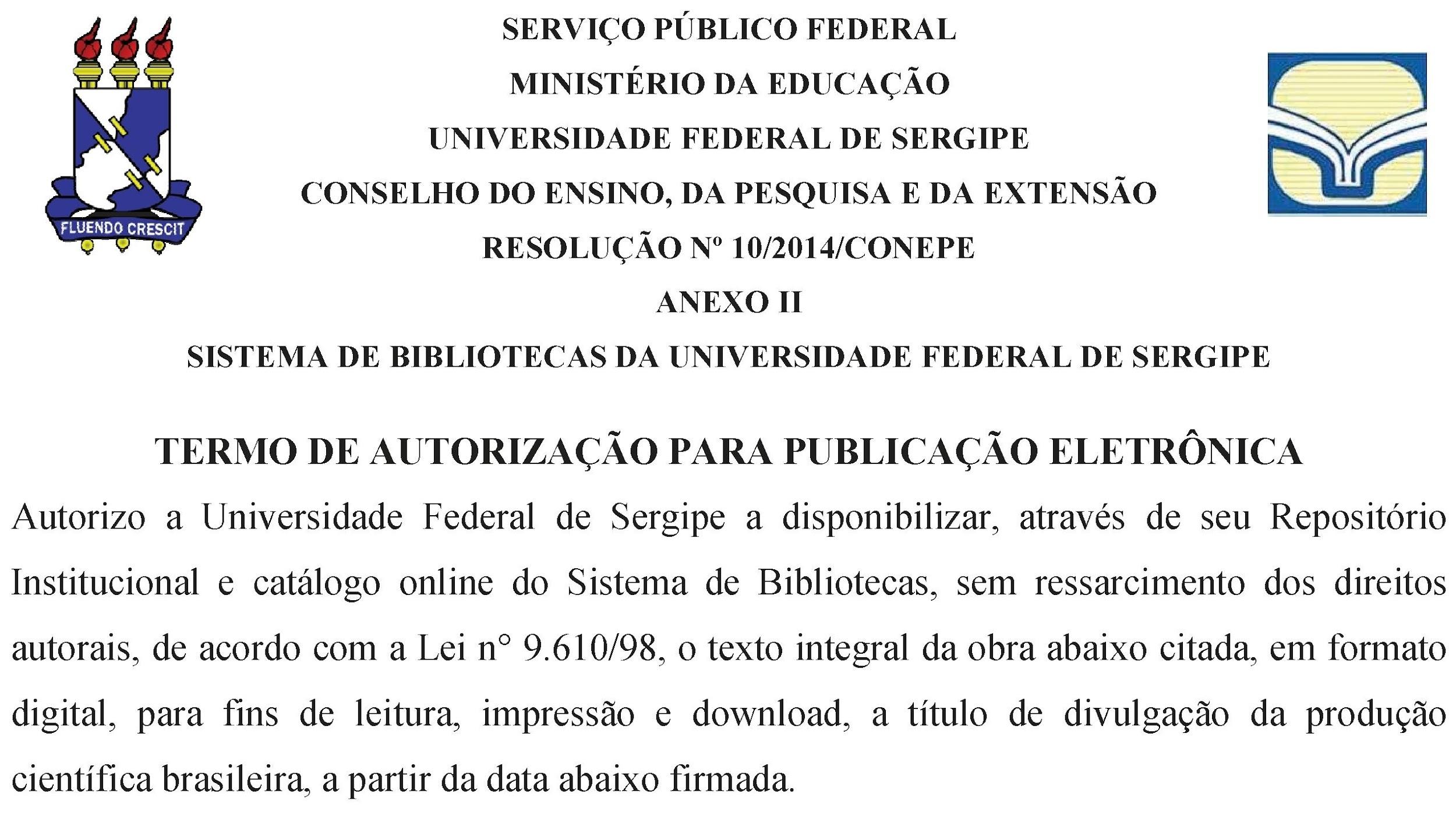 (  X  ) Tese                    	(    ) DissertaçãoPrograma de Pós-Graduação: ECOLOGIA E CONSERVAÇÃOÁrea de concentração: ECOLOGIA E CONSERVAÇÃOTítulo:   Autor(a):CPF:            			E-mail: Orientador(a): CPF:            			E-mail: Data de defesa: Agência de fomento (se bolsista): Cidade Universitária Prof. José Aloísio de Campos, São Cristóvão-SE, (dia) de (mês) de (ano)__________________________________________________________Assinatura do Autor(a)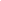 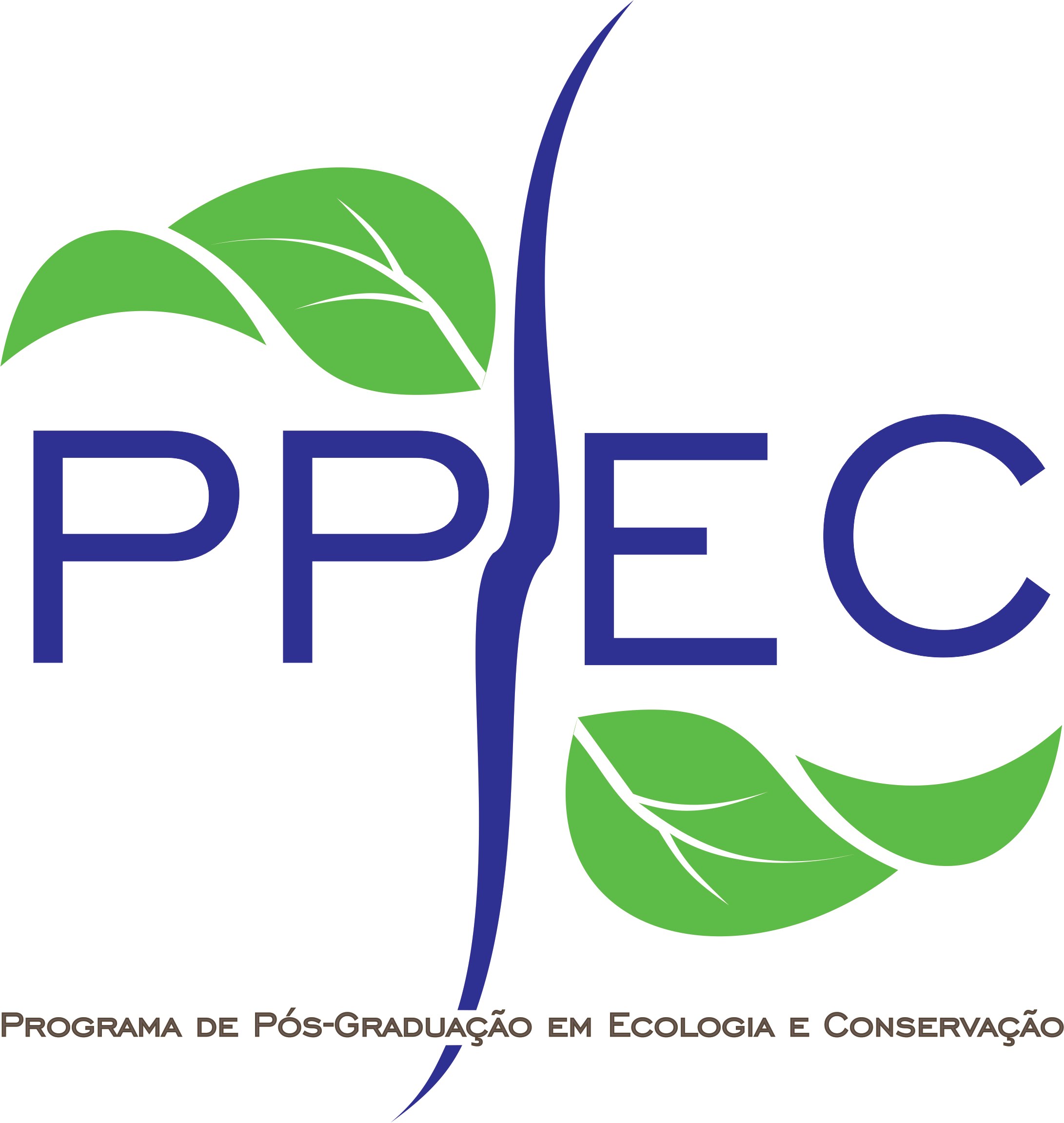 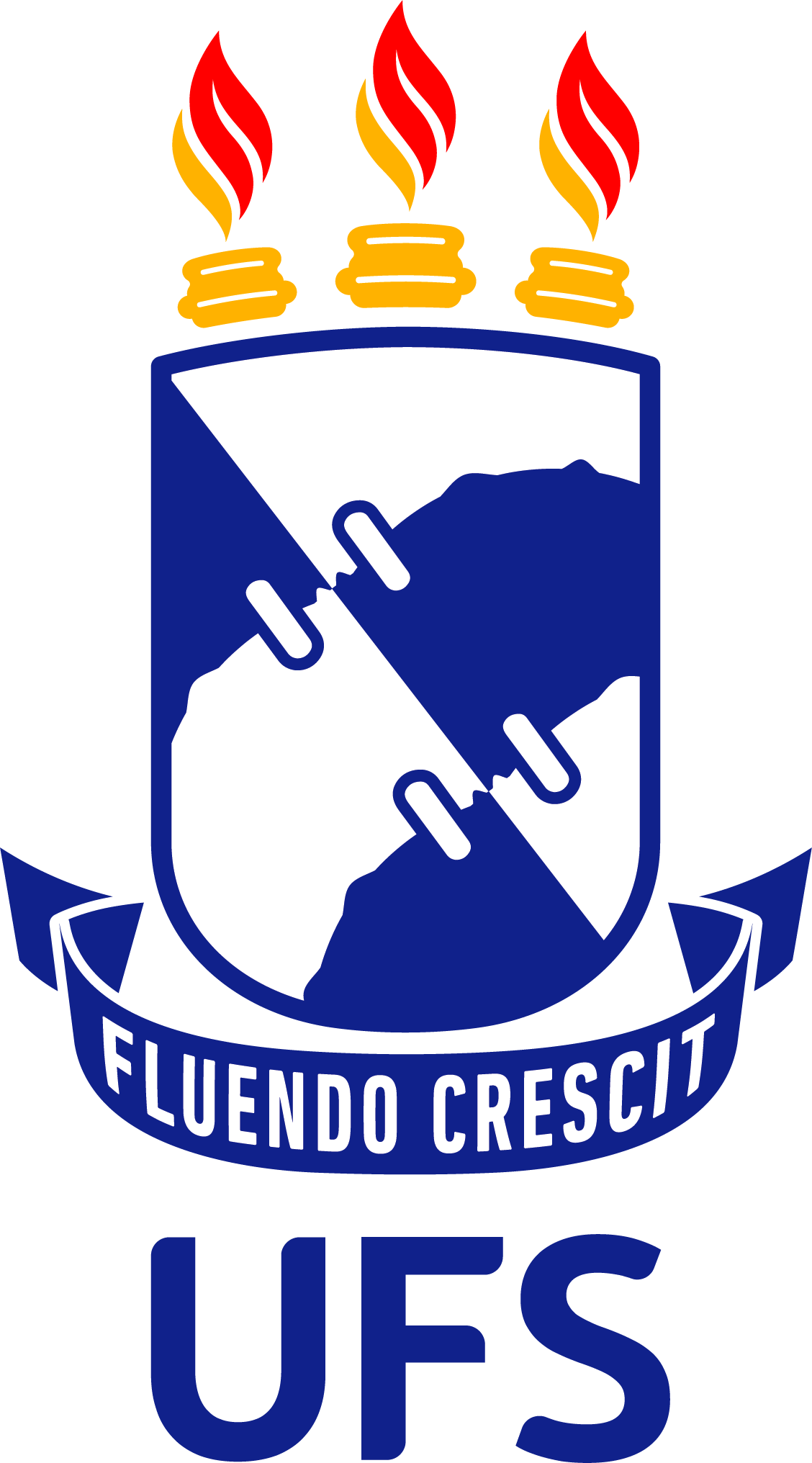 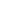 TERMO DE AUTORIZAÇÃO PARA PUBLICAÇÃO ELETRÔNICA NO BANCO DE TESES DA CAPESSOBRE O BANCO DE TESES E PORTAL DE PERIÓDICOS DA CAPES/MEC:Com o objetivo de facilitar o acesso às informações sobre teses e dissertações defendidas junto a Programas de Pós-Graduação do País, os trabalhos de conclusão dos alunos do PPEC-Ecologia serão submetidos ao Banco de Teses do Portal de Periódicos da Capes/MEC. O banco é uma ferramenta de busca e consulta, com resumos e informações bibliográficas das dissertações de mestrado e das teses de doutorado defendidas em todo o país. As informações são fornecidas diretamente à Capes pelos programas de pós-graduação, que se responsabilizam pela veracidade dos dados. O conteúdo das obras é disponibilizado no site Domínio Público, no Portal do Ministério da Educação (MEC), de acordo com a autorização dos autores. A Portaria nº 013, de 15 de agosto de 2006, da CAPES/MEC institui a divulgação digital das teses e dissertações produzidas pelos programas de Mestrado e Doutorado reconhecidos. O uso das informações da referida base de dados e de seus registros é regido pela Portaria da CAPES nº 34, de 19 de julho de 2001, que regulamenta o Programa de Apoio à Aquisição de Periódicos (PAAP) e as Normas para uso das Publicações Eletrônicas disponíveis no Portal Periódicos CAPES na Internet, e está sujeito às leis de direito autorais vigentes.  PERMISSÃO DE ACESSO AO DOCUMENTODivulgação não-autorizada (     ) Motivos: (  ) Exigência de periódico de não divulgação até a publicação (exige justificativa, informe o periódico). Especificação do periódico:________________________________________________________________________________________________________________________________________________________________________________________________________________________( ) Não envio por exigência contratual (exige justificativa, informe nº da patente). Especificação do periódico:________________________________________________________________________________________________________________________________________________________________________________________________________________________(   ) Outro (exige justificativa):_______________________________________________________________________________________________________________________________________________________________________________________________Divulgação autorizada (     )  Liberação para publicação: 	(    ) Total	(    ) ParcialEm caso de publicação parcial especificar os arquivos RESTRITOS: ________________________________________________________________________________________________________________________________________________________________Na qualidade de titular dos direitos de autor da publicação, autorizo o Programa de Pós-graduação em Ecologia e Conservação da Universidade Federal de Sergipe a disponibilizar através do Cadastro Discente da Capes (http://www.capes.gov.br/cadastro-de-discentes) o texto da obra abaixo citada, em formato digital PDF, conforme permissões assinaladas, para fins de leitura, impressão e download no site Domínio Público da CAPES (http://www.dominiopublico.gov.br), a título de divulgação da produção científica brasileira, a partir da data abaixo firmada.Identificação do material bibliográfico: (  X  ) Tese                    	(    ) DissertaçãoPrograma de Pós-Graduação: ECOLOGIA E CONSERVAÇÃOÁrea de concentração: ECOLOGIA E CONSERVAÇÃOTítulo:   Autor(a):CPF:            			E-mail: Orientador(a): CPF:            			E-mail: Data de defesa: Agência de fomento (se bolsista): Cidade Universitária Prof. José Aloísio de Campos, São Cristóvão-SE, (dia) de (mês) de (ano)_____________________		_____________________		_____________________Orientador(a)       		                    Autor(a) 			Coordenador(a)